Homeschool Athletics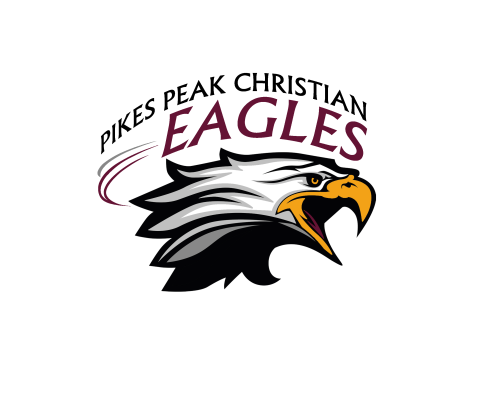                                ApplicationAthlete’s Name _________________________________________________ 	Gender _______________Sport Applying for ___________________________________ Student’s Grade for 2018-2019 ___________** Suggested Age (in August of year wanting to participate) with Grade Level to get optimum eligibility in CHSAA:12th grade - 18 yrs old; 11th - 17 yrs old; 10th - 16 yrs old; 9th - 15 yrs old; 8th - 14 yrs old; 7th - 13 yrs old; 6th - 12 yrs oldAthlete’s Cell Number _______________________ Athlete’s E-mail _______________________________________Home Phone Number _______________________________________ Birthdate ________________ Age ________   ** Middle School athletes cannot turn 15 before July 31; High School athletes cannot turn 19 before July 31.Father’s Name _________________________________ Mother’s Name ___________________________________Father’s Cell Number ____________________________ Mother’s Cell Number _____________________________Father’s Email __________________________________ Mother’s Email ___________________________________Home Address:  (Street / Apt #) ______________________________________________________________________ 	City __________________________________________ State _________   Zip Code ___________________Billing Address (if different from Home Address):(Street / Apt #) ___________________________________________________________________________ 	City __________________________________________ State _________   Zip Code ___________________Emergency Contact Name ___________________________________ Relationship __________________________School District Athlete is registered in ________________Grade Student is registered as _____________________Name and Phone Number of School(s)/Program(s) student is taking classes at ____________________________________________________________________________________________________________________________  *** Please submit a copy of your transcript with this application.Is/will student be taking 5 full credit courses at time of participation? _____________________________________How many years (including current year) has student been in High School? _________________________________How did you hear about PPCS? ____________________________________________________________________What church do you attend? ______________________________________________________________________Completion and turning in of application and transcript (middle school and high school)Approval or denial by Athletic Director based on:Verification of application informationCHSAA and PPCS eligibility requirement fulfillmentTeam size and participation needApproved Homeschool Athletes must then complete the following prior to any participation:Signed Participation ContractPayment of Athletic FeesProof of Physical All required CHSAA and PPCS documentsI hereby agree that all of the information on this application is correct.   _______________________________________         __________________________________           ___________ Student /Athlete Name (please print)		        Student/Athlete’s Signature                                    Date_______________________________________         __________________________________           __________                Parent/Guardian Name (please print)                            Parent/Guardian’s Signature                                   DateNameRelationship to AthletePhone Number(xxx)xxx-xxxxEmail AddressPrevious High School Sports / Official Practices in Which You Have Participated:Previous High School Sports / Official Practices in Which You Have Participated:Previous High School Sports / Official Practices in Which You Have Participated:Previous High School Sports / Official Practices in Which You Have Participated:Previous High School Sports / Official Practices in Which You Have Participated:School YearClassificationSchoolSport(s)Team Level PlayedEx.  2012-20139th GradePikes Peak ChristianvolleyballJV and Varsity(must be listed even if only played one minute in the season)